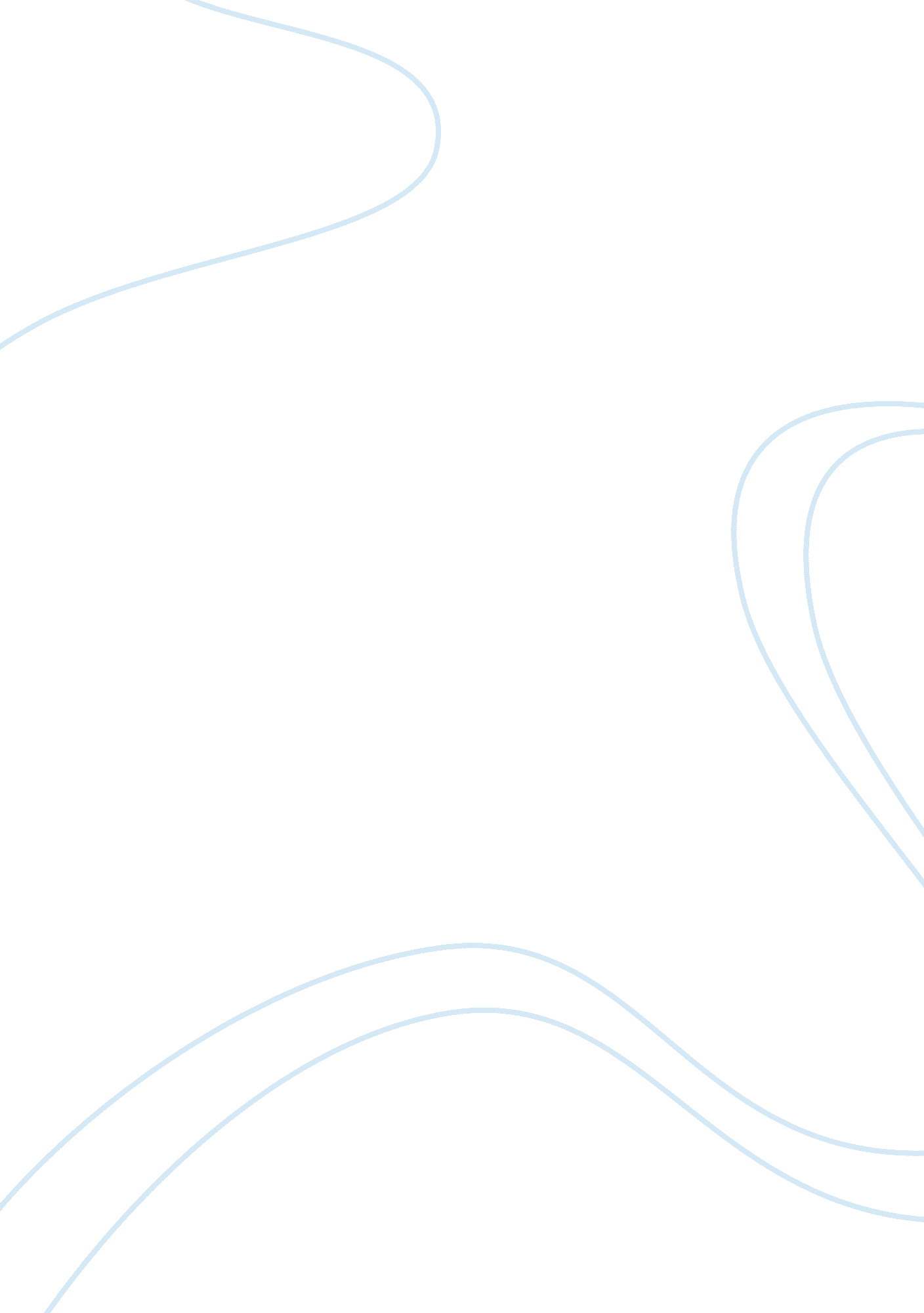 Romeo and juliet -thesisLiterature, British Literature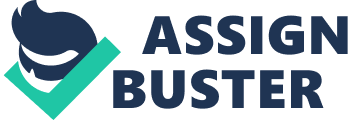 A. INTRODUCTION William Shakespeare, an English playwright, was widely regarded as the greatest writer in the English language and the world’s pre-eminent dramatist. He is often called “ England’s National Poet”. Shakespeare’s early classical works include greatest comedies such as “ A Midsummer Night’s Dream”, “ Merchant of Venice” and “ Much Ado About Nothing”. Shakespeare also wrote three tragedies namely “ Macbeth”, “ Julius Caesar” and the very famous romantic tragedy, “ Romeo and Juliet”. Romeo and Juliet is a tragedy about two young star-crossed lovers whose death ultimately reconcile their feuding families. It was among William Shakespeare’s most popular plays during his lifetime and was one of the most frequently performed plays. This thesis aims to prove that Romeo and Juliet is Shakespeare’s most famous work amonghigh school studentsof St. Joseph School of Fairview. The story is so popular that until today, with its many adaptations, it is still the most performed plays especially by the students. The story itself is so popular that many teenagers can relate with their own life story as this kind of love story do exists at present time. B. THESIS STATEMENT “ Romeo and Juliet is the most famous play of William Shakespeare among high school students of St. Joseph School of Fairview.” C. SIGNIFICANCE OF THE STUDY Our thesis will not only tell you the story of Romeo and Juliet but will let you know and realize why we say that Romeo and Juliet is the most popular story that William Shakespeare has ever written. The objective of this research is to encourage the young generation today to read and appreciate the story of Romeo and Juliet for them not to be involved in the same situation, but to educate them with the pros and cons of being in love. D. SCOPE AND LIMITATIONS The scope of this research are the High school students of St. Joseph School of Fairview. The limitations of this research 